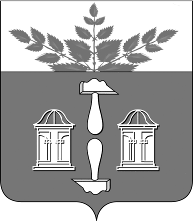 Тульская областьМуниципальное образование ЩЁКИНСКИЙ РАЙОНАДМИНИСТРАЦИЯ ЩЁКИНСКОГО РАЙОНАП О С Т А Н О В Л Е Н И ЕОб утверждении административного регламента предоставления муниципальной услуги «Выдача выписок из похозяйственных книг» В соответствии с Федеральным законом от 06.10.2003 № 131-ФЗ «Об общих принципах организации местного самоуправления в Российской Федерации», Федеральным законом от 27.07.2010 № 210-ФЗ «Об организации предоставления государственных и муниципальных услуг», Федеральным законом от 07.07.2003 № 112-ФЗ «О личном подсобном хозяйстве», постановлением администрации муниципального  образования Щекинский район от 06.12.2019 № 12-1616 «Об утверждении Порядка разработки и утверждения административных регламентов предоставления муниципальных услуг отраслевыми (функциональными) органами администрации муниципального образования Щекинский район и подведомственными учреждениями», на основании Устава муниципального образования Щекинский район администрация муниципального образования Щекинский район ПОСТАНОВЛЯЕТ:1. Утвердить административный регламент предоставления муниципальной услуги «Выдача выписок из похозяйственных книг» (приложение).2. Признать утратившим силу постановление администрации муниципального образования Щекинский район от 06.05.2019 № 5 - 619    «Об утверждении административного регламента предоставления муниципальной услуги «Выдача выписок и справок из похозяйственных книг».3. Постановление обнародовать путем размещения на официальном Портале муниципального образования Щекинский район и на информационном стенде администрации Щекинского района по адресу: Тульская область, г. Щекино, пл. Ленина, д.1.Согласовано:Е.Е. АбраминаО.А. ЛукиноваЛ.Н. СенюшинаО.В. ВасинаТ.Н. ЕремееваИсп. Гротасс Елена Викторовна,тел. 8 (48751) 5-43-67Об утверждении административного регламента предоставления муниципальной услуги «Выдача выписок из похозяйственных книг»АДМИНИСТРАТИВНЫЙ РЕГЛАМЕНТПРЕДОСТАВЛЕНИЯ МУНИЦИПАЛЬНОЙ УСЛУГИ «ВЫДАЧА ВЫПИСОК ИЗ ПОХОЗЯЙСТВЕННЫХ КНИГ»1. Общие положения. Предмет регулирования административного регламентаАдминистративный регламент предоставления муниципальной услуги «Выдача выписок из похозяйственных книг» (далее – административный регламент) определяет стандарт предоставления муниципальной услуги и устанавливает сроки и последовательность действий (административных процедур) при обращении граждан и рассмотрении заявлений по выдаче выписок из похозяйственных книг (далее – заявления).Административный регламент устанавливает порядок взаимодействия администрации муниципального образования Щекинский район с заявителями, органами исполнительной власти Тульской области, территориальными органами федеральных органов исполнительной власти, общественными объединениями, организациями при рассмотрении заявлений.. Круг заявителейВ качестве заявителей при получении муниципальной услуги выступают физические лица - граждане, ведущие личное подсобное хозяйство. К таким гражданам относятся глава хозяйства и члены хозяйства, совместно проживающие с главой хозяйства и (или) совместно осуществляющие с ним ведение хозяйства, а также их представители, действующие в силу полномочий, основанных на доверенности (далее- заявители), или в силу закона.. Требования к информированию о порядке предоставления муниципальной услугиИнформирование о порядке предоставления муниципальной услуги осуществляется с использованием средств почтовой, телефонной связи, электронного информирования, в том числе и на РПГУ.а) Местонахождение администрации муниципального образования Щекинский район: 301248 Тульская область,   г. Щекино, пл. Ленина, 1График работы администрации муниципального образования Щекинский район:понедельник - четверг с 9.00 до 18.00;пятница с 9.00 до 17.00;вторник, среда - приемные дни;в предпраздничные дни продолжительность рабочего времени сокращается на 1 час;обеденный перерыв с 13.00 до 13.48.Местонахождение МФЦ:301248 Тульская область, г. Щекино ул. Шахтерская, д. 21График работы МФЦ:Понедельник 08.00-20.00Вторник 08.00-20.00Среда 08.00-20.00Четверг 08.00-20.00Пятница 08.00-20.00Суббота 09.00-16.00Воскресенье Выходной деньб) Информация о месте нахождения и графике работы администрации Щекинского района и МФЦ размещается на официальном Портале муниципального образования Щекинский район. Размещаемая информация содержит:адрес места предоставления услуги;наименование отраслевого (функционального) органа администрации Щекинского района, предоставляющего муниципальную услугу;текст настоящего административного регламента;форму заявления о предоставлении муниципальной услуги (приложение № 1 к административному регламенту);блок-схему последовательности действий при предоставлении муниципальной услуги (Приложение 5 к административному регламенту).в)  Справочные телефоны администрации Щекинского района:  8(48751) 5-26-72; телефон/факс: (48751) 5-24-65.      Справочные телефоны отраслевого (функционального) органа администрации Щекинского района, предоставляющего муниципальную услугу: 8(48751) 5-55-85,5-43-67.г) Адрес официального Портала муниципального образования Щекинский район: www.schekino.ru.ased_mo_schekino@tularegion.ru. Адрес РПГУ: http://gosuslugi71.ru/д) e-mail: sh-apk@tularegion.org;  е) Консультации (справки) предоставляются инспектором комитета экономического развития администрации Щекинского района по следующим вопросам:​ перечень документов, необходимых для предоставления муниципальной услуги;​ источник получения документов, необходимых для предоставления муниципальной услуги;​ время приёма документов;​ сроки предоставления муниципальной услуги;​ порядок обжалования действий (бездействия) и решений, осуществляемых и принимаемых в ходе предоставления муниципальной услуги; место нахождения и график работы специалистов администрации Щекинского района и МФЦ;​ сведения о нормативных актах по вопросам предоставления муниципальной услуги (наименование, номер, дата принятия нормативного правового акта).ж) Основными требованиями к информированию заявителей о правилах предоставления муниципальной услуги являются:​ достоверность предоставляемой информации инспектором комитета экономического развития администрации Щекинского района;​ четкость в изложении информации;​ полнота информирования; наглядность форм предоставляемой информации (при письменном информировании); удобство и доступность получения информации; оперативность предоставления информации. При обращении заявителя лично или по телефону инспектор комитета экономического развития администрации Щекинского района подробно и корректно информирует о порядке и сроках предоставления муниципальной услуги, а также предоставляет иную интересующую заявителя информацию по вопросу оказания муниципальной услуги.з) В помещениях приема и выдачи документов заявителю в целях ознакомления предоставляется право доступа к законодательным и иным нормативным правовым актам, регулирующим порядок предоставления муниципальной услуги, в том числе к административному регламенту.Информационные стенды в помещениях приема и выдачи документов должны быть освещены, хорошо просматриваемы, содержать актуальную информацию, необходимую для получения муниципальной услуги. 1.4.  Права заявителей при получении муниципальной услуги1) получение муниципальной услуги своевременно и в соответствии со стандартом предоставления муниципальной услуги;2)  получение полной, актуальной и достоверной информации о порядке предоставления муниципальной услуги, в том числе в электронной форме;3) получение муниципальной услуги в электронной форме, если это не запрещено законом, а также в иных формах, предусмотренных законодательством Российской Федерации, по выбору заявителя;4) досудебное (внесудебное) рассмотрение жалоб (претензий) в процессе получения муниципальной услуги;   5) получение муниципальной услуги в многофункциональном центре в соответствии с соглашениями, заключенными между многофункциональным центром и органами, предоставляющими муниципальные услуги (далее - соглашения о взаимодействии), с момента вступления в силу соответствующего соглашения. 1.5. Обязанности администрации Щекинского района, органов предоставляющих муниципальную услугу, при предоставлении услуги1) предоставлять муниципальную услугу в соответствии с настоящим административным регламентом;2) запрещается требовать от заявителя осуществления действий, в том числе согласований, необходимых для получения муниципальной услуги и связанных с обращением в иные государственные органы, организации, за исключением получения услуг, включенных в перечни услуг, которые являются необходимыми и обязательными для предоставления муниципальных услуг органами местного самоуправления;  3) обеспечивать возможность получения заявителем муниципальной услуги в электронной форме, если это не запрещено законом, а также в иных формах, предусмотренных законодательством Российской Федерации, по выбору заявителя.2. Стандарт предоставления муниципальной услуги2.1 Наименование муниципальной услугиНаименование муниципальной услуги - «Выдача выписок из похозяйственных книг».2.2 Наименование органа, предоставляющего муниципальную услугуМуниципальную услугу предоставляет администрация муниципального образования Щекинский район в лице комитета экономического развития во взаимодействии с Государственным бюджетным учреждением «Многофункциональный центр».2.3.   Описание результата предоставления муниципальной услугиРезультатом предоставления муниципальной услуги являются:         выписка из похозяйственной книги о наличии у гражданина права на земельный участок по форме, утвержденной Федеральной службой государственной регистрации, кадастра и картографии от 07.03.2012 № П/103 (Приложение 2);         выписка из похозяйственной книги  (приложение № 3);         письмо, содержащее мотивированный отказ в предоставлении муниципальной услуги..  Срок предоставления муниципальной услугиМуниципальная услуга предоставляется в срок 10 рабочих дней со дня регистрации заявления о предоставлении Услуги.2.5. Нормативные правовые акты, регулирующие предоставление муниципальной услуги    Перечень нормативных правовых актов, регулирующих предоставление Услуги размещены на официальном Портале муниципального образования Щекинский район, в сети «Интернет», в федеральном реестре и на Едином портале государственных и муниципальных услуг (функций) (приложение № 4).2.6. Исчерпывающий перечень документов, необходимых в соответствии с нормативными правовыми актами для предоставления Услуги и услуг, которые являются необходимыми и обязательными для предоставления муниципальной услуги1) заявление о предоставлении муниципальной услуги;2) документ, удостоверяющий личность гражданина Российской Федерации, а также документы, удостоверяющие личность иностранного гражданина, лица без гражданства, включая вид на жительство и удостоверение беженца;3) копия документа, удостоверяющая права (полномочия) представителя гражданина, ведущего личное подсобное хозяйство, если с заявлением обращается представитель заявителя;4) документ, подтверждающий право на земельный участок, его категорию и размер.Подача документов для оказания муниципальной услуги может осуществляться в электронном виде с использованием простой электронной подписи заявителя через личный кабинет Портала государственных услуг.При направлении заявления о предоставлении муниципальной услуги в электронной форме формируется запрос в форме электронного документа, и заявитель подписывает его электронной подписью в соответствии с требованиями Федерального закона от 06.04.2011 № 63-ФЗ «Об электронной подписи» и требованиями Федерального закона от 27.07.2010 № 210-ФЗ «Об организации предоставления государственных и муниципальных услуг».При направлении заявления о предоставлении муниципальной услуги в электронной форме заявитель вправе приложить к заявлению о предоставлении муниципальной услуги документы, необходимые для предоставления услуги, которые формируются и направляются в виде отдельных файлов в соответствии с требованиями законодательства.2.7 Исчерпывающий перечень документов, необходимых в соответствии с нормативными правовыми актами для предоставления муниципальной услугиЗаявитель вправе дополнительно представить:- Выписку из Единого государственного реестра недвижимости обосновных характеристиках и зарегистрированных правах на объект недвижимости (земельный участок).Непредставление заявителем указанного документа не является основанием для отказа заявителю в предоставлении услуги. Данный документ получает инспектор комитета экономического развития, ответственный за предоставление муниципальной услуги, по каналам межведомственного взаимодействия от поставщиков данных. Не допускается требовать от заявителя представления документов, не предусмотренных настоящим Административным регламентом. 2.8. Исчерпывающий перечень оснований для отказа в приеме документов, необходимых для предоставления муниципальной услуги1) отсутствие в заявлении ФИО, адреса, по которому необходимонаправить уведомление о результатах рассмотрения заявления;2) невозможность прочтения текста копий документов;3) отсутствие документа, удостоверяющего личность гражданина.Инспектор комитета экономического развития, ответственный за предоставление муниципальной услуги, в том числе и работники МФЦ, не вправе требовать представления документов и информации, отсутствие и (или) недостоверность которых не указывались при первоначальном отказе в приеме документов, необходимых для предоставления муниципальной услуги, либо в предоставлении муниципальной услуги, за исключением следующих случаев:а) изменение требований нормативных правовых актов, касающихся предоставления муниципальной услуги, после первоначальной подачи заявления о предоставлении муниципальной услуги;б) наличие ошибок в заявлении о предоставлении муниципальной услуги и документах, поданных заявителем после первоначального отказа в приеме документов, необходимых для предоставления муниципальной услуги, либо в предоставлении муниципальной услуги и не включенных в представленный ранее комплект документов;в) истечение срока действия документов или изменение информации после первоначального отказа в приеме документов, необходимых для предоставления муниципальной услуги, либо в предоставлении муниципальной услуги;г) выявление документально подтвержденного факта (признаков) ошибочного или противоправного действия (бездействия) инспектора комитета экономического развития или работника МФЦ при первоначальном отказе в приеме документов, необходимых для предоставления муниципальной услуги, либо в предоставлении муниципальной услуги, о чем в письменном виде за подписью главы администрации Щекинского района или руководителя МФЦ при первоначальном отказе в приеме документов, уведомляется заявитель, а также приносятся извинения за доставленные неудобства.2.9.  Исчерпывающий перечень оснований для приостановления или отказа в предоставлении муниципальной услугиОснований для приостановления не предусмотрено.В случае отказа:        поступление от Заявителя письменного заявления, в том числе в электронной форме, о прекращении рассмотрения заявления.В данном случае заявитель уведомляется инспектором комитета экономического развития об отказе в предоставлении муниципальной услуги письменно или посредством электронной почты или уведомлением на региональном портале в течение двух рабочих дней.2.10. Перечень услуг, которые являются необходимыми и обязательными для предоставления муниципальной услуги, в том числе сведения о документе (документах), выдаваемом (выдаваемых) организациями, участвующими в предоставлении УслугиУслуги, которые являются необходимыми и обязательными для предоставления муниципальной услуги, отсутствуют.2.11. Порядок, размер и основания взимания государственной пошлины или иной платы, взимаемой за предоставление муниципальной услугиМуниципальная услуга предоставляется бесплатно.2.12. Порядок, размер и основания взимания платы за предоставление услуг, которые являются необходимыми и обязательными для предоставления муниципальной услуги       В связи с отсутствием услуг, которые являются необходимыми и обязательными для предоставления муниципальной услуги, взимание платы за предоставление таких услуг не предусмотрено.2.13.  Максимальный срок ожидания в очереди при подаче заявления о предоставлении Услуги и при получении результата предоставления УслугиМаксимальный срок ожидания в очереди при подаче заявления 
о предоставлении муниципальной услуги в комитет экономического развития, МФЦ не должен превышать 10 минут.Ожидание в очереди при получении результата предоставления муниципальной услуги не предусмотрено.2.14. Срок регистрации заявления заявителя о предоставлении муниципальной услуги, в том числе в электронной формеРегистрация заявления заявителя о предоставлении муниципальной услуги осуществляется в день его подачи в комитет экономического развития администрации Щекинского района или в АСЭД «Дело». При подаче заявления на РПГУ оно автоматически фиксируется в режиме реального времени в электронной системе. С учетом особенностей ведения процедур по данной муниципальной услуге инспектор комитета экономического развития администрации Щекинского района регистрирует заявление, поданное в электронном виде, в документах внутреннего делопроизводства с сохранением присвоенного системой индивидуального номера.При подаче заявления в МФЦ заявление передается в администрацию Щекинского района и регистрируется в комитете экономического развития в соответствии с правилами внутреннего делопроизводства, в день передачи заявления.2.15. Требования к помещениям, в которых предоставляется муниципальная услуга, к залу ожидания, местам для заполнения заявлений о предоставлении услуги, информационным стендам с образцами их заполнения и перечнем документов, необходимых для предоставления каждой Услуги, размещению и оформлению визуальной, текстовой и мультимедийной информации о порядке предоставления такой УслугиЦентральный вход в здание, в котором располагается комитет экономического развития, должен быть оборудован вывеской, содержащей информацию о его наименовании и режиме работы.В помещении комитета экономического развития должен быть установлен информационный стенд, на котором размещается следующая информация:​ текст настоящего административного регламента;​ извлечения из нормативных правовых актов, содержащих нормы, регулирующие деятельность по предоставлению муниципальной услуги;​ перечень документов, представление которых необходимо для предоставления муниципальной услуги.Помещения, выделенные для предоставления муниципальной услуги, должны соответствовать санитарно-эпидемиологическим нормативам и требованиям пожарной безопасности. Количество мест ожидания определяется исходя из фактической нагрузки и возможности их размещения в помещении, но не может составлять менее 3 мест.На кабинете приема заявителей должна находиться информационная табличка (вывеска) с указанием:​ номера кабинета;​ фамилии, имени, отчества и должности специалиста, осуществляющего предоставление муниципальной услуги;​ времени перерыва на обед, технического перерыва.В местах предоставления муниципальной услуги размещаются схемы расположения средств пожаротушения и путей эвакуации сотрудников администрации и посетителей.Помещение для ожидания гражданами приема оборудуется стульями, столами (стойками), обеспечивается канцелярскими принадлежностями. Рабочие места работников, предоставляющих муниципальную услугу, должны быть оборудованы средствами вычислительной техники (как правило, один компьютер с установленными справочно-информационными системами на каждого специалиста), оргтехникой, средствами связи.Помещения МФЦ оборудуются согласно требованиям Постановления Правительства Российской Федерации от 22.12.2012 № 1376 «Об утверждении правил организации деятельности многофункциональных центров предоставления государственных и муниципальных услуг».            Для инвалидов и других маломобильных групп граждан должны быть предусмотрены: возможность беспрепятственного входа в учреждения и выхода из него; содействие со стороны должностных лиц учреждения, при необходимости, инвалиду при входе в учреждение и выходе из него; возможность посадки в транспортное средство и высадки из него перед входом в учреждение, в том числе, с использованием кресла-коляски и, при необходимости, с помощью должностных лиц учреждения; возможность самостоятельного передвижения по территории учреждения в целях доступа к месту предоставления услуги, в том числе, с помощью должностных лиц учреждения, предоставляющих услуги; сопровождение инвалидов, имеющих стойкие нарушения функции зрения; обеспечение допуска в учреждение, в котором предоставляются услуги, собаки-проводника при наличии документа, подтверждающего ее специальное обучение, выданного в порядке, установленном федеральным органом исполнительной власти, осуществляющим функции по выработке и реализации государственной политики и нормативно-правовому регулированию в сфере социальной защиты населения; оказание должностными лицами учреждения иной необходимой инвалидам и маломобильным группам населения помощи в преодолении барьеров, мешающих получению ими услуг наравне с другими лицами. (в ред. постановления администрации Щекинского района от 22 июня 2016 № 6-681).2.16 Показатели доступности и качества муниципальной услуги, в том числе количество взаимодействий заявителя с должностными лицами при предоставлении Услуги и их продолжительность, возможность получения информации о ходе предоставления Услуги1. Соблюдение установленного количества взаимодействий заявителя с ответственными специалистами при предоставлении муниципальной услуги:  определяется как отношение количества взаимодействий (обращений, заявлений) одного заявителя в процессе предоставления муниципальной услуги к установленному количеству взаимодействий в соответствии с настоящим регламентом; соблюдение установленной продолжительности ожидания приема заявителем при подаче заявления; определяется как отношение количества заявителей, ожидавших в очереди для подачи документов, с целью предоставления муниципальной услуги, более установленного срока к общему количеству заявителей;  соблюдение сроков предоставления муниципальной услуги;  определяется как отношение количества заявлений, рассмотренных с нарушением сроков, к общему количеству рассмотренных заявлений за отчетный период;  жалобы граждан по вопросам предоставления муниципальной услуги; определяется как количество обоснованных жалоб заявителей на качество и доступность муниципальной услуги, поступивших в администрацию муниципального образования, правительство Тульской области, иные органы и организации, за отчетный период; удовлетворенность заявителей качеством и доступностью муниципальной услуги; определяется путем присвоения рейтинга по итогам проведения мониторинга качества предоставления муниципальной услуги. Присвоение рейтинга осуществляется в порядке, установленном администрацией.2. Полнота, актуальность и доступность информации о порядке предоставления муниципальной услуги:определяется путем присвоения рейтинга по итогам проведения мониторинга качества предоставления муниципальной услуги.Контрольные показатели при анализе доступности, информирования и обращений граждан по качеству предоставления муниципальной услуги: удовлетворенность населения качеством информирования (процент от числа опрошенных) – 98-100%;​ удовлетворенность населения качеством предоставления муниципальной услуги - не менее 90%;  процент обоснованных жалоб – не более 0,5%.2.17 Иные требования, в том числе учитывающие особенности предоставления муниципальной услуги по экстерриториальному принципу и особенности предоставления Услуги в электронной формеПредоставление муниципальной услуги в соответствии с настоящим административным регламентом обеспечивается при обращении заявителя в администрацию Щекинского района или МФЦ, направлением соответствующих документов с помощью почтовой связи, либо информационно-телекоммуникационных сетей общего пользования, в том числе сети Интернет, а также с использованием РПГУ.Сведения о муниципальной услуге размещаются на РПГУ в порядке, установленном следующими документами: Постановлением Правительства Российской Федерации от 24.10. 2011 №861 «О федеральных государственных информационных системах, обеспечивающих предоставление в электронной форме государственных и муниципальных услуг (осуществление функций)»; Постановлением Правительства Тульской области от 31.07. 2012 №413 «О государственной информационной системе «Портал государственных и муниципальных услуг (функций) Тульской области»;При предоставлении муниципальной услуги в электронной форме указываются виды электронной подписи, которые допускаются к использованию при обращении за получением Услуги, в том числе с учетом права заявителя-физического лица использовать простую электронную подпись, в соответствии с Правилами определения видов электронной подписи, использование которых допускается при обращении за получением государственных и муниципальных услуг, утвержденными постановлением Правительства российской Федерации от 25.06.2012 № 634 «О видах электронной подписи, использование которых допускается при обращении за получением государственных и муниципальных услуг».3. Состав, последовательность и сроки выполнения административных процедур, требования к порядку их выполнения, в том числе особенности выполнения административных процедур в электронной форме, а также особенности выполнения административных процедур в многофункциональных центрах3.1 Перечень административных процедурПредоставление муниципальной услуги включает в себя последовательность следующих административных процедур:​ прием, проверка, регистрация и рассмотрение заявления и приложенных к нему документов;запрос в Систему межведомственного электронного взаимодействия (СМЭВ) (при необходимости);​ принятие решения по результатам рассмотрения и проверки заявления и приложенных к нему документов;​ подготовка документов по результатам предоставления муниципальной услуги.Последовательность действий при предоставлении муниципальной услуги отражена в блок-схеме в Приложении 5  к административному регламенту. 3.2 Прием, проверка, регистрация и рассмотрение заявления и приложенных к нему документовЮридическим фактом, служащим основанием для предоставления муниципальной услуги, является обращение заявителя или его представителя в администрацию Щекинского района или МФЦ с заявлением установленной формы (приложение №1 к административному регламенту) и приложенным к нему пакетом документов. Выписка из похозяйственной книги может быть запрошена любым членом хозяйства в любом объеме, по любому перечню сведений и для любых целей.Инспектор комитета экономического развития, ответственный за выполнение административной процедуры, проверяет надлежащее оформление заявления в соответствии с образцом заявления из Приложения 1 и приложенных к нему документов, указанных в п.2.6 данного регламента и регистрирует заявление во внутренней документации в соответствии с правилами делопроизводства. Проверяет наличие оснований для отказа в приеме документов в соответствии с п.2.8Результатом административной процедуры является:1. Факт регистрации заявления, заполненного по образцу из Приложения 1, либо мотивированный отказ в принятии документов. Срок подготовки мотивированного отказа  5 рабочих дней.2. Подтверждение соответствия документов установленным требованиям настоящего административного регламента.3. Уведомление об отказе в предоставлении муниципальной услуги или приеме документов3.3. Запрос в Систему межведомственного электронного взаимодействия (СМЭ)При соответствии представленного пакета документов перечню документов п. 2.6 раздела II данного регламента для сбора необходимой информации согласно перечню п. 2.7 раздела II настоящего регламента по каналам межведомственного взаимодействия инспектор комитета экономического развития осуществляет межведомственный запрос в Росреестр о предоставлении выписки из ЕГРП на недвижимое имущество и сделок с ним о предоставлении сведений на земельный участок, на котором ведется личное подсобное хозяйство.Межведомственный запрос формируется и направляется в первый день начала данной административной процедуры. Максимальное время, затраченное на административную процедуру, не должно превышать 5 рабочих дней. Результатом данной процедуры является сбор информации согласно перечню п.2.7 раздела II настоящего регламента. Полученные документы являются необходимыми для перехода к следующей процедуре предоставления муниципальной услуги и дополняют список документов, поданные заявителем лично. 3.4. Принятие решения по результатам рассмотрения и проверки заявления и приложенных к нему документовОснованием для начала административной процедуры является наличие документов согласно перечню пункта 2.6, 2.7 раздела II настоящего регламента.В случае выявления оснований, предусмотренных п. 2.8 раздела II, инспектор комитета экономического развития подготавливает письмо, содержащее мотивированный отказ в предоставлении муниципальной услуги для последующего направления его заявителю и передает такое уведомление к отправке по почте, и дополнительно, при подаче заявки на муниципальную услугу на РПГУ, информирует заявителя посредством сообщения на портале.3.5. Подготовка документов по результатам предоставления муниципальной услугиОснованием для начала данной административной процедуры является получение инспектором комитета экономического развития заявления Заявителя о предоставлении муниципальной услуги с комплектом документов, предусмотренных п. 2.6, 2.7. настоящего административного регламента.Инспектор комитета экономического развития производит проверку заявления Заявителя, в соответствии с п 2.8 раздела II настоящего административного регламента. Срок выполнения административного действия - не более четырех дней со дня получения заявления.Максимальный срок выполнения административной процедуры «Подготовка документов по результатам предоставления муниципальной услуги» составляет 10 рабочих  дней со дня получения заявления инспектором комитета экономического развития.Критерием принятия решения в рамках административной процедуры «Подготовка документов по результатам предоставления муниципальной услуги» является наличие или отсутствие оснований для отказа в предоставлении муниципальной услуги, установленных настоящим Административным регламентом.Результатом выполнения административной процедуры на выдачу результатов является Выписка из похозяйственной книги, либо письмо, содержащее мотивированный отказ в предоставлении муниципальной услуги.Способом фиксации результата выполнения административной процедуры "Подготовка документов по результатам предоставления муниципальной услуги" является подписание главой администрации Щекинского района Выписки из похозяйственной книги, либо письма, содержащего мотивированный отказ в предоставлении муниципальной услуги.3.6. Выдача (направление) результата предоставления муниципальной услуги.Основанием для начала данной административной процедуры является:Выписка из похозяйственной книги о наличии у гражданина права на земельный участок по форме, утвержденной Федеральной службой государственной регистрации, кадастра и картографии от 07.03.2012 №П/103;Выписка из похозяйственной книги;Письмо, содержащее мотивированный отказ. Специалист отдела по административной работе и контролю администрации Щекинского района, ответственный за рассылку почтовых отправлений, направляет в адрес заявителя заказную корреспонденцию. Срок выполнения административного действия составляет 2 рабочих дня со дня получения подготовленной выписки из похозяйственной книги либо письма, содержащего мотивированный отказ в предоставлении муниципальной услуги. Максимальный срок выполнения административной процедуры "Выдача (направление) результата предоставления муниципальной услуги" - не более трех дней со дня получения специалистами пункта приема и выдачи документов МБУ "МФЦ", либо инспектором комитета экономического развития подготовленной в соответствии с правилами делопроизводства, установленными в Администрации, выписки из похозяйственной книги либо письма, содержащего мотивированный отказ в предоставлении муниципальной услуги.Результатом выполнения административной процедуры является выдача инспектором комитета экономического развития или пункта приема и выдачи документов МБУ "МФЦ" Выписки из похозяйственной книги, либо письма, содержащего мотивированный отказ в предоставлении муниципальной услуги.Способом фиксации результата выполнения административной процедуры «Выдача (направление) результата предоставления муниципальной услуги» является запись инспектора комитета экономического развития или специалиста пункта приема и выдачи документов МБУ «МФЦ» в журнале выдачи результатов предоставления муниципальных услуг о выдаче Заявителю Выписки из похозяйственной книги либо письма, содержащего мотивированный отказ в предоставлении муниципальной услуги и личная подпись Заявителя или внесение записи в реестр почтовых отправлений.3.7 Особенности выполнения административных процедур в электронной формеЗаявителям обеспечивается возможность получения муниципальной услуги на РПГУ.При обращении на Региональный Портал государственных услуг заявитель авторизуется в системе и в меню Портала выбирает муниципальную услугу, реализованную в электронном виде. Заполнив необходимые поля, соответствующие входным данным из перечня предоставляемых документов, и прикрепив копии документов в электронном виде согласно перечню п.2.6 раздела II настоящего регламента, пользователь Портала отправляет заявку на получение муниципальной услуги.Заявка регистрируется на Портале автоматически в режиме реального времени.Изменения статуса заявки муниципальной услуги заявитель сможет отслеживать в режиме реального времени в личном кабинете на РПГУ.Инспектор комитета экономического развития, являющийся пользователем системы исполнения регламентов (СИР), принимает заявку и обрабатывает её в соответствии с настоящим регламентом. В случае необходимости корректировки предоставленных данных инспектор сможет направлять сообщения в личный кабинет заявителя.Получив данные, инспектор комитета экономического развития, являющийся пользователем СИР, выполняет проверку документов и принимает решение о наличии права заявителя на получение муниципальной услуги.Административные процедуры:​ Принятие инспектором комитета экономического развития решения по результатам рассмотрения и проверки заявления и приложенных к нему документов; Подготовка и выдача выписок из похозяйственной книги на территории муниципального образования город Щекино Щекинского района выполняются согласно разделу 3 настоящего регламента без изменений.Использование РПГУ гарантирует неразглашение и сохранность конфиденциальной информации, достоверность сведений за счет использования в электронной системе электронных подписей, полученных в доверенном удостоверяющем центре.4. Формы контроля за исполнением административного регламента4.1  Порядок осуществления текущего контроля над соблюдением и исполнением ответственными должностными лицами положений административного регламента и иных нормативных правовых актов, устанавливающих требования к предоставлению муниципальной услуги, а также принятием решений ответственными лицамиТекущий контроль за соблюдением последовательности действий, определенных административными процедурами по предоставлению муниципальной услуги, и принятием в ходе их исполнения решений, осуществляет председатель комитета экономического развития.Текущий контроль осуществляется путем проведения проверок соблюдения и исполнения положений настоящего административного регламента, нормативных правовых актов Российской Федерации, Тульской области, органов местного самоуправления муниципального образования при предоставлении муниципальной услуги.Руководители, ответственные за организацию работы по предоставлению муниципальной услуги, определяют должностные обязанности сотрудников, осуществляют контроль за исполнением, принимают меры к совершенствованию форм и методов служебной деятельности, обучению подчиненных, несут персональную ответственность за соблюдение законности.Инспектор комитета экономического развития, ответственный за консультирование и информирование граждан, несет персональную ответственность за полноту, грамотность и доступность проведенного консультирования.Инспектор комитета экономического развития, осуществляющий прием документов, несет персональную ответственность за полноту и правильность оформления, сохранность принятых документов, порядок и сроки их приема.Инспектор комитета экономического развития, ответственный за проведение проверок представленных заявителем сведений, требующих проверки полноты и достоверности, указанных в них сведений, несет персональную ответственность:1) за своевременность и качество проводимых проверок по представленным заявителем сведениям;2)​ за соответствие направляемых запросов требованиям настоящего регламента;3)​ за соблюдение порядка и сроков направления запросов.Инспектор комитета экономического развития, ответственный за выдачу выписок из похозяйственной книги, несет персональную ответственность за своевременное рассмотрение вопроса о предоставлении муниципальной услуги, за достоверность сведений, своевременность и порядок согласования проекта разрешения, правильность оформления результата предоставления муниципальной услуги.Заявители вправе получать информацию о порядке предоставления муниципальной услуги, а также направлять замечания и предложения по улучшению качества предоставления муниципальной услуги.По результатам осуществления текущего контроля в случае выявления нарушений законодательства Российской Федерации, законодательства Тульской области виновные лица несут дисциплинарную ответственность в соответствии с законодательством Российской Федерации.4.2. Порядок и периодичность осуществления плановых и внеплановых проверок полноты и качества предоставления муниципальной услуги, в том числе порядок и формы контроля над полнотой и качеством предоставления муниципальной услугиПри осуществлении контроля за соблюдением последовательности действий, определенных административными процедурами по предоставлению муниципальной услуги, глава администрации может проводить плановые и внеплановые проверки полноты и качества предоставления муниципальной услуги.Проверки проводятся с целью выявления и устранения нарушений прав заинтересованных лиц, рассмотрения, принятия решений и подготовки ответов на обращения заинтересованных лиц, содержащих жалобы на решения, действия (бездействие) должностных лиц администрации.Плановые проверки осуществляются на основании годовых планов работы администрации, но не реже двух раз в год. При проверке могут рассматриваться все вопросы, связанные с предоставлением муниципальной услуги (комплексные проверки), или отдельные вопросы (тематические проверки).Внеплановые проверки могут осуществляться по поручению главы администрации муниципального образования или при наличии жалоб на исполнение регламента. Внеплановые проверки осуществляются на основании приказов главы администрации.По результатам проведенных проверок в случае выявления нарушений прав заявителей осуществляется привлечение виновных лиц к ответственности в соответствии с законодательством Российской Федерации.4.3. Ответственность должностных лиц за решения и действия (бездействие), принимаемые (осуществляемые) в ходе предоставления муниципальной услугиПерсональная ответственность инспектора комитета экономического развития, ответственного за предоставление муниципальной услуги, закрепляется в его должностном регламенте (инструкции) в соответствии с требованиями законодательства Российской Федерации.Инспектор комитета экономического развития за решения и действия (бездействие), принимаемые (осуществляемые) в ходе предоставления муниципальной услуги, несет ответственность в соответствии с должностными инструкциями и законодательством Российской Федерации.4.4. Положения, характеризующие требования к порядку и формам контроля над предоставлением муниципальной услуги, в том числе со стороны граждан, их объединений и организацийКонтроль за предоставлением муниципальной услуги может проводиться по конкретному обращению заинтересованного лица.Заявители имеют право на предусмотренные действующим законодательством формы контроля деятельности администрации при предоставлении муниципальной услуги.Для проведения проверок создается комиссия, в состав которой включаются представители администрации.Результаты деятельности комиссии оформляются в виде акта, в котором отмечаются выявленные недостатки и нарушения и предложения по их устранению. Акт подписывается председателем комиссии.5. Досудебный (внесудебный) порядок обжалования решений и действий (бездействия), принятых (осуществляемых) в ходе предоставления муниципальной услуги должностным лицом5.1 Информация для заинтересованных лиц об их праве на досудебное (внесудебное) обжалование действий (бездействия) и (или) решений, принятых (осуществленных в ходе предоставления муниципальной услуги (далее –жалоба)Заявитель может обратиться с жалобой, в том числе в следующих случаях:1) нарушение срока регистрации заявления заявителя о предоставлении муниципальной услуги;2) нарушение срока предоставления муниципальной услуги;3) требование у заявителя документов или информации либо осуществления действий, представление или осуществление которых не предусмотрено нормативными правовыми актами Российской Федерации, нормативными правовыми актами субъектов Российской Федерации, муниципальными правовыми актами для предоставления муниципальной услуги;4) отказ в приеме документов, предоставление которых предусмотрено нормативными правовыми актами Российской Федерации, нормативными правовыми актами субъектов Российской Федерации, муниципальными правовыми актами для предоставления муниципальной услуги, у заявителя;5) отказ в предоставлении муниципальной услуги, если основания отказа не предусмотрены федеральными законами и принятыми в соответствии с ними иными нормативными правовыми актами Российской Федерации, нормативными правовыми актами субъектов Российской Федерации, муниципальными правовыми актами;6) требование с заявителя при предоставлении государственной или муниципальной услуги платы, не предусмотренной нормативными правовыми актами Российской Федерации, нормативными правовыми актами субъектов Российской Федерации, муниципальными правовыми актами;7) отказ органа, предоставляющего муниципальную услугу, должностного лица органа, предоставляющего муниципальную услугу, в исправлении допущенных опечаток и ошибок в выданных в результате предоставления муниципальной услуги документах либо нарушение установленного срока таких исправлений.8) требование у заявителя при предоставлении муниципальной услуги документов или информации, отсутствие и (или) недостоверность которых не указывались при первоначальном отказе в приеме документов, необходимых для предоставления муниципальной услуги, либо в предоставлении муниципальной услуги, за исключением случаев, предусмотренных пунктом 4 части 1 статьи 7 статьи 16 Федерального закона от 27.07.2010 №210-ФЗ «Об организации предоставления государственных и муниципальных услуг.5.2. Органы государственной власти, организации и уполномоченные на рассмотрение жалобы лица, которым может быть направлена жалоба заявителя в досудебном (внесудебном) порядке1) жалоба подается в письменной форме на бумажном носителе или в электронной форме в комитет экономического развития (на имя председателя).2) жалобы на решения, действия (бездействия), принятые комитетом экономического развития, подаются в администрацию Щекинского района и рассматриваются непосредственно главой администрации Щекинского района.3) жалоба может быть направлена по почте, а также может быть принята при личном приеме заявителя.4) в случае признания жалобы подлежащей удовлетворению в ответе заявителю дается информация о действиях, осуществляемых администрацией Щекинского района, предоставляющей государственную услугу, МФЦ в целях незамедлительного устранения выявленных нарушений при оказании муниципальной услуги, а также приносятся извинения за доставленные неудобства и указывается информация о дальнейших действиях, которые необходимо совершить заявителю в целях получения муниципальной услуги.5)  в случае признания жалобы не подлежащей удовлетворению в ответе заявителю даются аргументированные разъяснения о причинах принятого решения, а также информация о порядке обжалования принятого решения.5.3. Способы информирования заявителей о порядке подачи и рассмотрения жалобы, в том числе с использованием Единого портала государственных и муниципальных услуг (функций)Жалоба должна содержать:1) наименование органа, предоставляющего муниципальную услугу, должностного лица органа, предоставляющего муниципальную услугу, либо муниципального служащего, решения и действия (бездействие) которых обжалуются;2) фамилию, имя, отчество (последнее - при наличии), сведения о месте жительства заявителя - физического лица либо наименование, сведения о месте нахождения заявителя - юридического лица, а также номер (номера) контактного телефона, адрес (адреса) электронной почты (при наличии) и почтовый адрес, по которым должен быть направлен ответ заявителю;3) сведения об обжалуемых решениях и действиях (бездействии) органа, предоставляющего муниципальную услугу, должностного лица органа, предоставляющего муниципальную услугу, либо муниципального служащего;4) доводы, на основании которых заявитель не согласен с решением и действием (бездействием) органа, предоставляющего муниципальную услугу, должностного лица органа, предоставляющего муниципальную услугу, либо муниципального служащего. Заявителем могут быть представлены документы (при наличии), подтверждающие доводы заявителя, либо их копии.Жалоба, поступившая в орган, предоставляющий муниципальную услугу, подлежит рассмотрению должностным лицом, наделенным полномочиями по рассмотрению жалоб, в течение пятнадцати рабочих дней со дня ее регистрации, а в случае обжалования отказа органа, предоставляющего муниципальную услугу, должностного лица органа, предоставляющего муниципальную услугу, в приеме документов у заявителя либо в исправлении допущенных опечаток и ошибок или в случае обжалования нарушения установленного срока таких исправлений - в течение пяти рабочих дней со дня ее регистрации, если действующим законодательством РФ не установлены случаи, при которых срок рассмотрения жалобы может быть сокращен.По результатам рассмотрения орган, предоставляющий муниципальную услугу, принимает одно из следующих решений жалобы:1) удовлетворяет жалобу, в том числе в форме отмены принятого решения, исправление допущенных органом, предоставляющим муниципальную услугу, опечаток и ошибок в выданных в результате предоставления муниципальной услуги документах, возврата заявителю денежных средств, взимание которых не предусмотрено нормативными правовыми актами Российской Федерации, нормативными правовыми актами субъектов Российской Федерации, муниципальными правовыми актами, а также в иных формах;2) отказывает в удовлетворении жалобы.Не позднее дня, следующего за днем принятия решения, указанного в подпункте 4 п.5.3 раздела V настоящего административного регламента, заявителю в письменной форме и по желанию заявителя в электронной форме направляется мотивированный ответ о результатах рассмотрения жалобы.Положения раздела 5 настоящего административного регламента, устанавливающие порядок рассмотрения жалоб на нарушения прав граждан и организаций при предоставлении муниципальных услуг, не распространяются на отношения, регулируемые Федеральным законом от 02.05.2006  № 59-ФЗ «О порядке рассмотрения обращений граждан Российской Федерации».. Перечень нормативных правовых актов, регулирующихпорядок досудебного (внесудебного) обжалования решений и действий (бездействия) органов, предоставляющих муниципальную услугу, а также его сотрудников, ответственных за предоставление Услуги Федеральный закон от 27.07.2010 №210-ФЗ «Об организации предоставления государственных и муниципальных услуг»6. Особенности выполнения административных процедур (действий) в многофункциональных центрах предоставления государственных и муниципальных услуг6.1. Предоставление государственных и муниципальных услуг в многофункциональных центрах осуществляется в соответствии с Федеральным законом от 27.07.2010 №210-ФЗ «Об организации предоставления государственных и муниципальных услуг», иными нормативными правовыми актами Российской Федерации, нормативными правовыми актами субъектов Российской Федерации, муниципальными правовыми актами по принципу "одного окна", в соответствии с которым предоставление муниципальной услуги осуществляется после однократного обращения заявителя с соответствующим заявлением о предоставлении  муниципальной услуги или запросом, а взаимодействие с органами, предоставляющими муниципальные услуги, осуществляется многофункциональным центром без участия заявителя в соответствии с нормативными правовыми актами и соглашением о взаимодействии.6.2. Организация деятельности многофункциональных центров осуществляется органами государственной власти субъектов Российской Федерации. В целях осуществления организации деятельности многофункциональных центров высший исполнительный орган государственной власти субъекта Российской Федерации определяет один многофункциональный центр, расположенный на территории данного субъекта Российской Федерации, уполномоченный на заключение соглашений о взаимодействии с федеральными органами исполнительной власти, органами государственных внебюджетных фондов, а также на координацию и взаимодействие с иными многофункциональными центрами, находящимися на территории данного субъекта Российской Федерации. Порядок определения высшим исполнительным органом государственной власти субъекта Российской Федерации уполномоченного многофункционального центра, требования к нему и особенности взаимодействия уполномоченного многофункционального центра с иными многофункциональными центрами, находящимися на территории данного субъекта Российской Федерации, и организациями, устанавливаются правилами организации деятельности многофункциональных центров, утверждаемыми Правительством Российской Федерации.6.3 Предоставление государственных услуг федеральных органов исполнительной власти и органов государственных внебюджетных фондов в многофункциональных центрах, расположенных на территории субъекта Российской Федерации, осуществляется в соответствии с административными регламентами предоставления указанных услуг на основании соглашений о взаимодействии, заключенных федеральными органами исполнительной власти и органами государственных внебюджетных фондов с уполномоченным многофункциональным центром.6.4. Методическое обеспечение деятельности многофункциональных центров (в том числе разработка методических рекомендаций по созданию таких центров и обеспечению их деятельности, методических рекомендаций по предоставлению государственных и (или) муниципальных услуг и (или) услуг, которые являются необходимыми и обязательными для предоставления государственных и муниципальных услуг, форм отчетности и порядка ее представления и мониторинг деятельности многофункциональных центров (в том числе разработка и утверждение порядка проведения мониторинга) осуществляются уполномоченным Правительством Российской Федерации федеральным органом исполнительной власти.6.5. Правила организации деятельности многофункциональных центров утверждаются Правительством Российской Федерации.6.6. Перечни государственных и муниципальных услуг, предоставляемых в многофункциональных центрах, утверждаются:1) актом Правительства Российской Федерации - для государственных услуг, предоставляемых федеральными органами исполнительной власти, органами государственных внебюджетных фондов;2) нормативным правовым актом субъекта Российской Федерации - для государственных услуг, предоставляемых органами государственной власти субъекта Российской Федерации, территориальными государственными внебюджетными фондами;3) муниципальным правовым актом - для муниципальных услуг, предоставляемых органами местного самоуправления.В администрацию муниципального образования____________________________________________________________________________                                                                                   (ФИО заявителя)______________________________________почтовый адрес___________________________________________________________________________________________________                                                                         адрес e-mail (при наличии)контактный телефон____________________ЗАЯВЛЕНИЕПрошу Вас предоставить   выписку из похозяйственной книги о ____________________________________________________________________________________________(указывается перечень сведений)__________________________________________________________________________________________________________________________________________________________________________________________________________________________________________________________________________________________________________________________________________________________________________________________________(дата заполнения)__________________________                                            ___________________(Ф.И.О.)                                                                                            (подпись)Для получения Услуги прилагаются следующие документы:1.______________________________________________________________2.______________________________________________________________3.______________________________________________________________4.______________________________________________________________*Конечный результат предоставления Услуги прошу:вручить лично, направить по месту фактического проживания (месту нахождения) в форме документа на бумажном носителе; направить по электронной почте, представить с использованием Портала государственных и муниципальных услуг (функций) в форме электронного документа (нужное подчеркнуть).*Решение об отказе в приеме запроса и документов (информации, сведений, данных), необходимых для получения Услуги, прошу:вручить лично, направить по месту фактического проживания (месту нахождения) в форме документа на бумажном носителе; направить по электронной почте, представить с использованием Портала государственных и муниципальных услуг (функций) в форме электронного документа (нужное подчеркнуть).*Решение об отказе в предоставлении Услуги прошу:вручить лично, направить по месту фактического проживания (месту нахождения) в форме документа на бумажном носителе; направить по электронной почте, представить с использованием Портала государственных и муниципальных услуг (функций) в форме электронного документа (нужное подчеркнуть).Банковские реквизиты (наименование банка, ИНН банка, расчетный счет, корр. счет, БИК и т.п., фамилия, имя, отчество руководителя) - для юридических лиц___________/_________М.П (подпись)__________ ______/____________(дата) (подпись заявителя)СОГЛАСИЕна обработку персональных данных гражданина,обратившегося за предоставлением муниципальной услугиВ соответствии с требованиями статьи 9 Федерального закона от 27.07.2006 г. № 152-ФЗ «О персональных данных», подтверждаю свое согласие на обработку моих персональных данных, необходимых для предоставления муниципальной услуги при условии, что обработка персональных данных осуществляется строго лицом, уполномоченным на осуществление работы с персональными данными, обязанным сохранять служебную информацию, ставшую ему известной в связи с исполнением должностных обязанностей.Специалист, получающий для работы конфиденциальный документ, несет ответственность за сохранность носителя и конфиденциальность информации.Подтверждаю, что ознакомлен(а) с положениями Федерального закона от 27.07.2006 г. № 152-ФЗ «О персональных данных», права и обязанности в области защиты персональных данных мне разъяснены.___________/__________(подпись заявителя)Выпискаиз похозяйственной книги о наличии у гражданина правана земельный участок______________                                                                                ____________(место выдачи)                                                                                   (дата выдачи)    Настоящая выписка из похозяйственной книги подтверждает, что гражданину__________________________________________________________________(фамилия, имя, отчество полностью)дата рождения "__" ______________ г., документ, удостоверяющий личность_______________________________________, выдан "___" _________ г.(вид документа, удостоверяющего личность (серия, номер)_________________________________________________________________,    (наименование органа, выдавшего документ, удостоверяющий личность)проживающему по адресу: ___________________________________________                                                                 (адрес постоянного места жительства__________________________________________________________________,                                или преимущественного пребывания)принадлежит на праве __________________________________________                         (вид права, на котором гражданину принадлежит  земельный участок)земельный участок,  предоставленный   для   ведения   личного   подсобногохозяйства, общей площадью ____________, расположенный по адресу: _______________________________________________________________________,категория земель ___________________________________________________,о чем в похозяйственной книге _______________________________________                              (реквизиты похозяйственной книги: номер, дата__________________________________________________________________  начала и окончания ведения книги, наименование органа, осуществлявшего                      ведение похозяйственной книги)"__" ______________ г. сделана запись на основании _____________________                                                                                           (реквизиты документа,__________________________________________________________________  на основании которого в похозяйственную книгу внесена запись о наличии у гражданина права на земельный участок (указывается при наличии сведений                         в похозяйственной книге))__________________     ______________             __________________________    (должность)                     (подпись)   М.П                        (Ф.И.О.)Выписка из похозяйственной книги Настоящая выписка из похозяйственной книги подтверждает, что гражданин (гражданка)____________________________________________________________________________________________________________________________,
(фамилия, имя, отчество полностью)дата рождения "___"___________________ ____ г.,
паспорт: серия______________ номер___________________, выдан______________________________________________________________
___________________________________________________________________,
                                                    (кем и когда выдан)
зарегистрированный (ая) по адресу:_____________________________________________________________
___________________________________________________________________
и ведущий (ая) личное подсобное хозяйство на земельном участке площадью ________________, принадлежащем ему (ей) на праве____________________
___________________________________________________________________
(вид права)по адресу:__________________________________________________________ 
в личном подсобном хозяйстве имеет:__________________________________
___________________________________________________________________
___________________________________________________________________
___________________________________________________________________
___________________________________________________________________
___________________________________________________________________
                                            (наименование и количество)о чем "_____"____________г. сделана запись №_________в похозяйственной 
(номер л/счета)
книге №_____, начало ведения книги______, окончание ведения книги_____,
осуществляет ведение книги__________________________________________
(наименование органа, осуществляющего ведение похозяйственной книги)
Выписка выдана для предъявления:____________________________________
__________________     ______________             __________________________    (должность)                     (подпись)   М.П                        (Ф.И.О.)Перечень нормативных правовых актов, регулирующих предоставление УслугиПредоставление муниципальной услуги осуществляется в соответствии со следующими нормативными правовыми актами:- Конституцией Российской Федерации;- Федеральным законом от 06.10.2003  № 131-ФЗ «Об общих принципах организации местного самоуправления в Российской Федерации»;- Федеральным законом от 27.07.2010 № 210-ФЗ «Об организации предоставления государственных и муниципальных услуг»;- Федеральным законом от 27.07.2006 № 149-ФЗ «Об информации, информационных технологиях и о защите информации»;- Федеральным законом от 07.07.2003 № 112-ФЗ «О личном подсобном хозяйстве»;- Федеральным законом от 27.07.2006 «О персональных данных»;-Федеральным законом от 13.07.2015 № 218-ФЗ «О государственной регистрации недвижимости»;- Приказом Минсельхоза РФ от 11.10.2010 № 345 «Об утверждении формы и порядка ведения похозяйственных книг органами местного самоуправления поселений и органами местного самоуправления городских округов»;- Приказом Федеральной службы государственной регистрации, кадастра и картографии от 07.03.2012 № П/103 «Об утверждении формы выписки из похозяйственной книги о наличии у гражданина права на земельный участок»;-  Уставом муниципального образования Щекинский район;- Уставом муниципального образования город Щекино Щекинского района.Приложение 5к административному регламентупредоставления муниципальной услуги«Выдача выписок  из похозяйственных книг»Блок-схема  предоставления муниципальной услугиГлава администрации муниципального образования Щекинский районА.С. ГамбургПриложениек постановлению администрациимуниципального образованияЩекинский районот 26.02.2020 № 2 – 181 Первый заместитель главы администрации муниципального образования Щекинский районЕ.Е. АбраминаПредседатель комитета экономического развития администрации Щекинского районаО.В. ВасинаПриложение № 1к административному регламентупредоставления муниципальной услуги«Выдача выписокиз похозяйственных книг»Приложение № 2к административному регламентупредоставления муниципальной услуги«Выдача выписокиз похозяйственных книг»Приложение № 3к административному регламентупредоставления муниципальной услуги«Выдача выписокиз похозяйственных книг»Приложение № 4к административному регламентупредоставления муниципальной услуги«Выдача выписокиз похозяйственных книг»